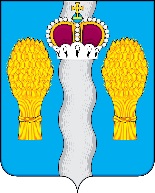 АДМИНИСТРАЦИЯ(исполнительно-распорядительный орган)муниципального района «Перемышльский район»ПОСТАНОВЛЕНИЕс. Перемышль«27» декабря 2023 г.                                                    № 1244 В соответствии с Федеральными законами от 06 октября 2003 года 
№ 131-ФЗ «Об общих принципах организации местного самоуправления в Российской Федерации», от 10 января 2002 года № 7-ФЗ «Об охране окружающей среды», от 24 июня 1998 года № 89-ФЗ «Об отходах производства и потребления», Администрация муниципального района ПОСТАНОВЛЯЕТ:Утвердить 	прилагаемое Положение об осуществлении экологического просвещения, организации экологического воспитания и формирования экологической культуры в области обращения с твердыми коммунальными отходами на территории муниципального района «Перемышльский район» (приложение №1).Утвердить план мероприятий по осуществлению экологического просвещения, организации экологического воспитания и формирования экологической культуры в области обращения с твердыми коммунальными отходами (приложение №2).Контроль за исполнением настоящего постановления возложить на заместителя Главы администрации муниципального района «Перемышльский район» - Лодыгин Л.С.Настоящее постановление вступает в силу с момента его опубликования.Глава администрации                                                                муниципального района 	          Н.В. БадееваПриложение №1 к постановлению администрации муниципального района «Перемышльский район»  «27» декабря 2023 года № 1244ПОЛОЖЕНИЕоб осуществлении экологического просвещения, организации экологического воспитания и формирования экологической культуры в области обращения с твердыми коммунальными отходами на территории муниципального района «Перемышльский район»Общие положения 1.1. Положение об осуществлении экологического просвещения, организации экологического воспитания и формирования экологической культуры в области обращения с твердыми коммунальными отходами на территории муниципального района «Перемышльский район» (далее – Положение) разработано в соответствии с Федеральными законами от 06.10.2003 № 131-ФЗ «Об общих принципах организации местного самоуправления в Российской Федерации», от 10.10.2002 № 7-ФЗ «Об охране окружающей среды», от 24.06.1998 № 89-ФЗ «Об отходах производства и потребления», и определяет правовые и организационные основы для реализации администрацией муниципального района «Перемышльский район» (далее – Администрация) полномочий по осуществлению экологического просвещения, организации экологического воспитания и формирования экологической культуры в области обращения с твердыми коммунальными отходами на территории муниципального района «Перемышльский район».1.2. Понятия и термины в настоящем Положении применяются в значениях, предусмотренных законодательством Российской Федерации.Цели, задачи и принципы2.1. Основными целями реализации вопросов местного значения в сфере экологического просвещения и формирования экологической культуры являются:- повышение экологической культуры на территории муниципального района «Перемышльский район» и экологического сознания населения путем просветительской деятельности; - воспитание у населения муниципального района «Перемышльский район» бережного отношения к природе, окружающей среде, рациональному использованию природных ресурсов;- сохранение благоприятной окружающей среды, биологического разнообразия и природных ресурсов. 2.2. Задачами экологического просвещения и формирования экологической культуры являются: - информирование населения муниципального района «Перемышльский район» о законодательстве в области охраны окружающей среды, обращения с отходами производства и потребления, законодательстве в области экологической безопасности, об ответственности за совершение правонарушений и преступлений в данной сфере;- обеспечение свободного доступа граждан к экологической информации и информации в сфере обращения с твердыми коммунальными отходами;- повышение уровня знаний, умений, навыков населения на территории муниципального района «Перемышльский район» в сфере охраны окружающей среды и экологической безопасности; - привлечение граждан, общественных объединений и иных некоммерческих организаций к участию в реализации мероприятий в сфере охраны окружающей среды, рационального природопользования; - формирование ответственного отношения к обращению с отходами, в том числе к раздельному сбору твердых коммунальных отходов.2.3. К основным принципам экологического просвещения и формирования экологической культуры в области обращения с твердыми коммунальными отходами относятся: - системность и непрерывность экологического просвещения; - всеобщность экологического просвещения; - открытость и доступность экологической информации; - направленность экологического просвещения на устойчивое развитие территории, решение актуальных для экологических проблем в области обращения с твердыми коммунальными отходами.Мероприятия по экологическому просвещению населения и формированию экологической культуры в области обращения с твердыми коммунальными отходами3.1. Достижение задач обеспечивается путем разработки и реализации мероприятий в соответствии с действующим законодательством в области охраны окружающей среды и обращения с отходами, а также настоящим Положением посредством распространения информации об экологической безопасности, состоянии окружающей среды и об использовании природных ресурсов.3.2. Администрация в рамках реализации полномочий по осуществлению экологического просвещения, организации экологического воспитания и формирования экологической культуры в области обращения с твердыми коммунальными отходами на территории муниципального района «Перемышльский район» проводит следующие мероприятия:- эколого-просветительскую деятельность (конкурсы, фестивали, выставки, экологические акции, в том числе направленные на воспитание бережного отношения к природе, предотвращение вредного воздействия отходов производства и потребления на здоровье человека и окружающую среду);- теоретические и практические обучающие занятия с жителями, семинары, «круглые столы», тематические поездки, направленные на пропаганду и популяризацию знаний природоохранного и экологического законодательства Российской Федерации, формирование экологической культуры в области обращения с твердыми коммунальными отходами;- мероприятия по правовому просвещению и правовому информированию, направленные на популяризацию знаний природоохранного и экологического законодательства Российской Федерации, в том числе информирование населения о законодательстве в области охраны окружающей среды, обращения с отходами производства и потребления, экологической безопасности на сходах граждан, встречах с населением, в рамках иных публичных мероприятий;- распространение информации о состоянии окружающей среды, природных ресурсов, информационных материалов, направленных на экологическое просвещение, экологическое воспитание, формирование экологической культуры в области обращения с твердыми коммунальными отходами, в том числе с использованием средств массовой информации и сети «Интернет», изготовления и распространения тематических брошюр, плакатов, памяток, листовок, буклетов и иной печатной продукции;- мониторинг экологической информации, то есть сведений (сообщений, данных) о состоянии окружающей среды на территории  муниципального района «Перемышльский район», факторах воздействия на нее и мероприятиях по ее охране, об экологических угрозах и рисках, о чрезвычайных ситуациях, влиянии компонентов окружающей среды на жизнь и здоровье, безопасность и условия проживания населения, об ответственности за нарушение экологического законодательства, а также сведений, необходимых для удовлетворения информационных и иных потребностей, формирования экологической культуры населения;- иные мероприятия в пределах компетенции Администрации, направленные на реализацию полномочий по осуществлению экологического просвещения, организации экологического воспитания и формирования экологической культуры в области обращения с твердыми коммунальными отходами на территории муниципального района «Перемышльский район».Разработка и утверждение плана мероприятий по экологическому просвещению населения и формированию экологической культуры в области обращения с твердыми коммунальными отходамиРеализация мероприятий осуществляется на основании планов по осуществлению экологического просвещения, организации экологического воспитания и формирования экологической культуры в области обращения с твердыми коммунальными отходами, ежегодно разрабатываемого и утверждаемого Администрацией на очередной финансовый год не позднее 31 декабря года, предшествующему плановому году. При необходимости план мероприятий корректируется в процессе его исполнения путем внесения изменений. План мероприятий утверждается постановлением администрации и содержит перечень мероприятий по осуществлению экологического просвещения, а также организации экологического воспитания и формирования экологической культуры в области обращения с твердыми коммунальными отходами, определяет сроки и место их проведения, ответственных за их проведение лиц, расходы на проведение (при необходимости). Проведение мероприятий осуществляется Администрацией и подведомственными ей муниципальными учреждениями. Также могут привлекаться сторонние организации, в том числе общественные, и граждане на добровольной основе.Финансирование мероприятий по осуществлению экологического просвещения, организации экологического воспитания и формирования экологической культуры в области обращения с твердыми коммунальными отходами осуществляется за счет средств местного бюджета муниципального района «Перемышльский район» на соответствующий финансовый год.Приложение№2к постановлению администрации муниципального района «Перемышльский район»  «27» декабря 2023 года № 1244План мероприятий по осуществлению экологического просвещения, организации экологического воспитания и формирования экологической культуры в области обращения с твердыми коммунальными отходами на 2024 годОб утверждении Положения об осуществлении экологического просвещения, организации экологического воспитания и формирования экологической культуры в области обращения ствердыми коммунальными отходами на территории муниципального района «Перемышльский район»№Наименование мероприятияОтветственные исполнителиСроки исполнения1.Участие во Всероссийских и местных экологических акциях и мероприятияхАдминистрация МР «Перемышльский район», администрации сельских поселенийВ соответствии со сроками проведения таких акций 2.Организация субботниковАдминистрации сельских поселений, руководители организацийАпрель-октябрь3.Размещение на официальном сайте Администрации МР «Перемышльский район» информации о правильном обращении с отдельными видами отходов и о раздельном сборе мусораАдминистрация муниципального района «Перемышльский район»Постоянно4.Разработка и распространение информационных материалов среди населения по  сбору ТКО (листовки)Администрации сельских поселений1 раз в год5.Проведение бесед, лекций, классных часов по экологическому воспитанию и формированию экологической культуры в области обращения с ТКО с детьми и молодежьюУчреждения образования и культуры (по согласованию)По отдельному плану6.Проведение бесед на сходах с гражданами по экологическому воспитанию и формированию экологической культуры в области обращения с ТКОАдминистрации сельских поселенийПо отдельному плану